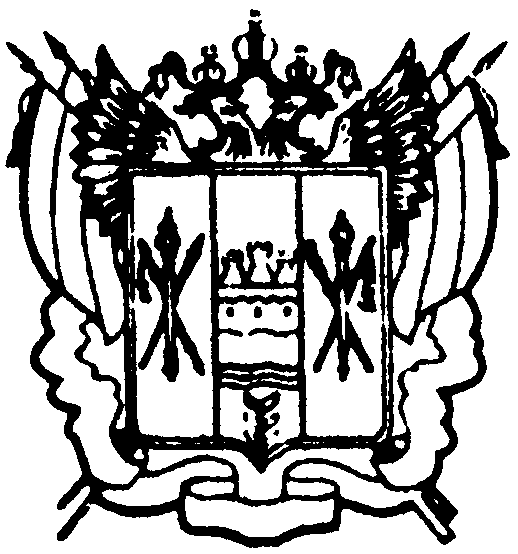 администрациЯ Цимлянского районаПОСТАНОВЛЕНИЕ09.04.2018    	                                   № 176                                        г. ЦимлянскО внесении изменений в постановление АдминистрацииЦимлянского района от 21.02.2018 № 85 «Об утвержденииадминистративного регламента предоставления государственнойуслуги «Информационное обеспечение физических и юридических лиц на основе документов Архивного фондаРоссийской Федерации и других архивных документов»архивного сектора Администрации Цимлянского района В связи с технической ошибкой, Администрация Цимлянского районаПОСТАНОВЛЯЕТ:Внести в постановление Администрации Цимлянского района от 21.02.2018 № 85 «Об утверждении административного регламента предоставления государственной услуги «Информационное обеспечение физических и юридических лиц на основе документов Архивного фонда Российской Федерации и других архивных документов» следующие изменения:В названии постановления слова «государственной услуги» заменить словами «муниципальной услуги». В первом пункте постановления слова «государственной услуги» заменить словами «муниципальной услуги». 2. Контроль за выполнением постановления возложить на управляющего делами Администрации Цимлянского района Бурунину Н.Н.Исполняющий обязанности ГлавыАдминистрации Цимлянского района                                                 А.И. Высочин Постановление вноситархивный сектор Администрации района